Unit 2 Lesson 5: Hagamos grupos de más, menos o lo mismoWU Cuántos ves: Dedos en dos manos (Warm up)Images for Launch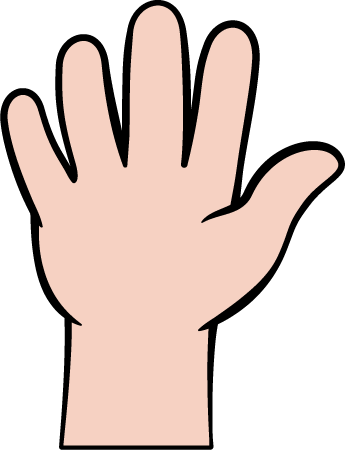 Student Task Statement1 Conozcamos “Menos, lo mismo, más: Grupos de objetos”Student Task Statement2 Conozcamos “Dedos matemáticos: Menos o más”Student Task Statement3 Centro: Momento de escogerStudent Task StatementEscoge un centro.Menos, lo mismo, más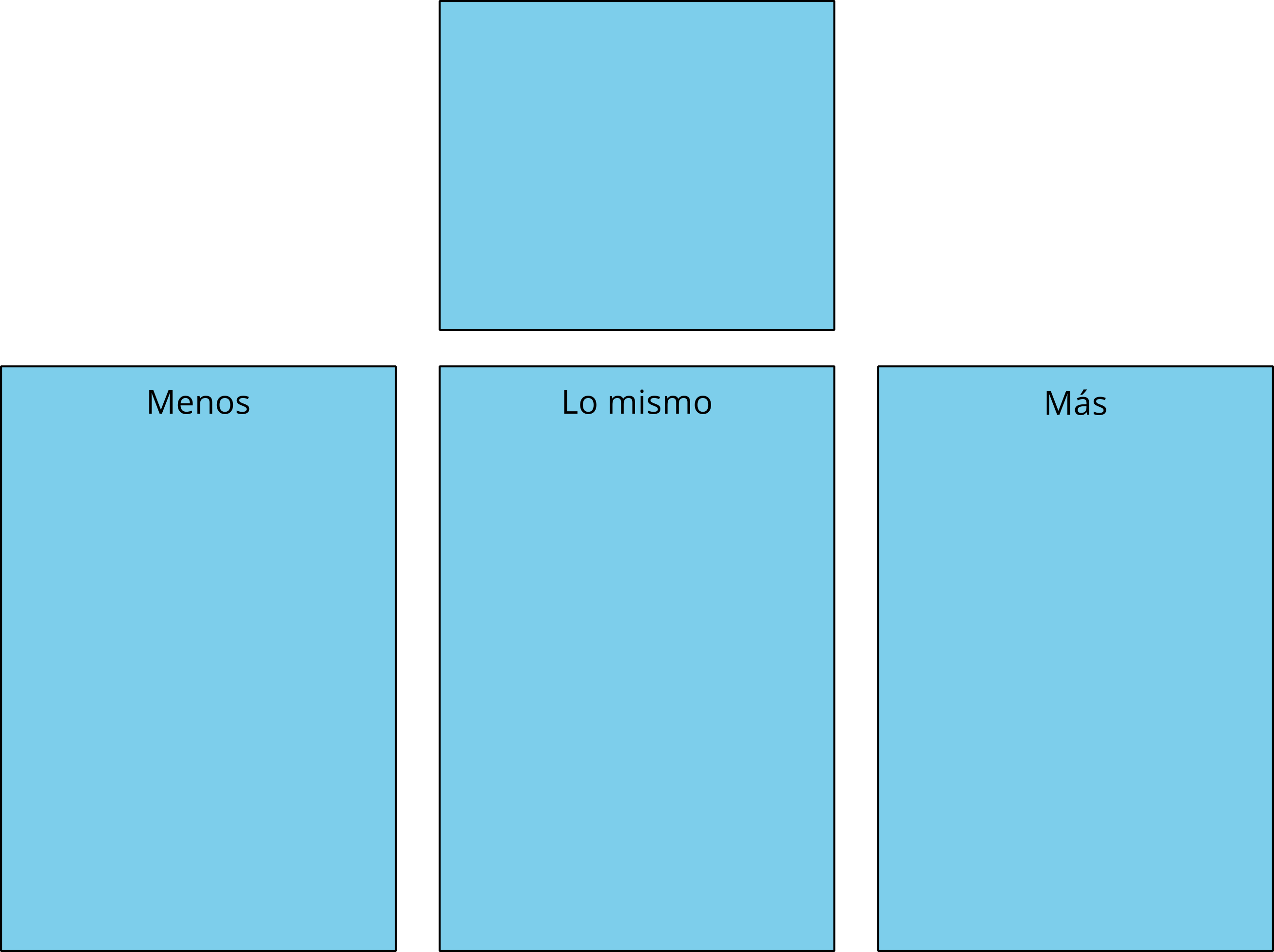 Revuelve y saca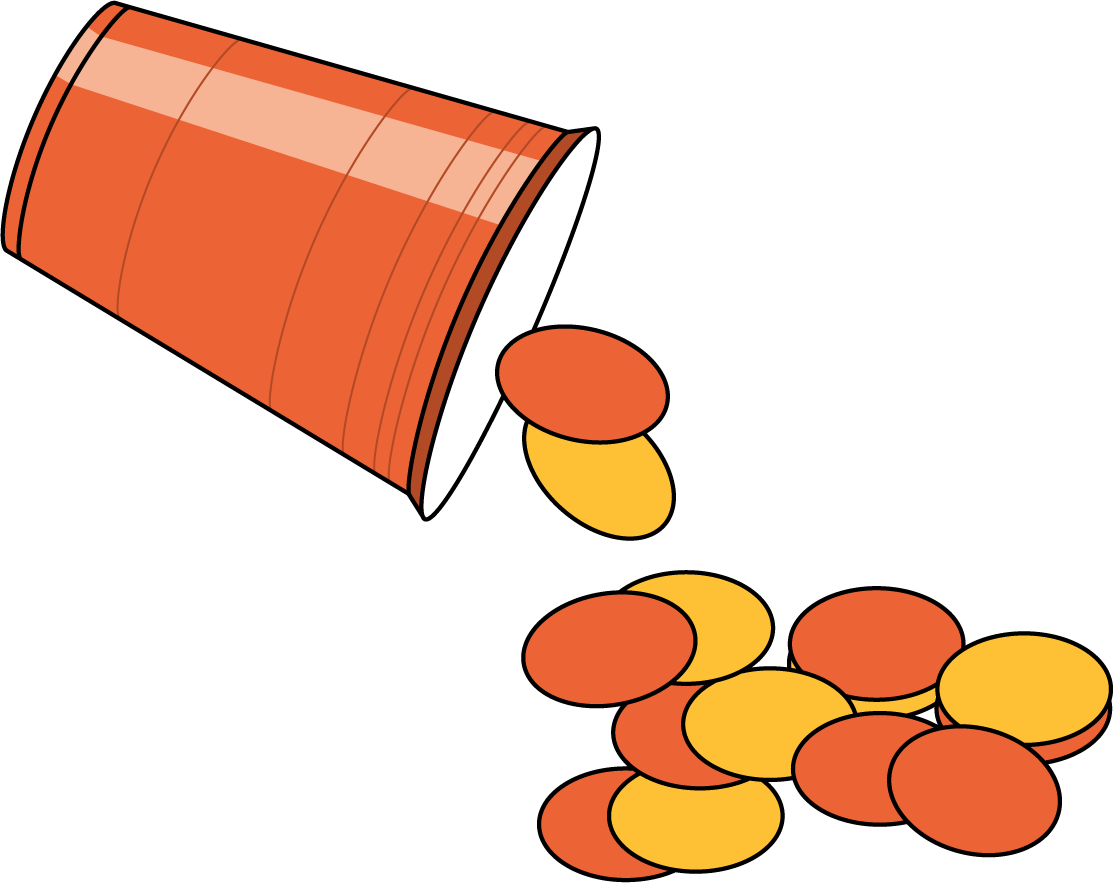 Carrera con números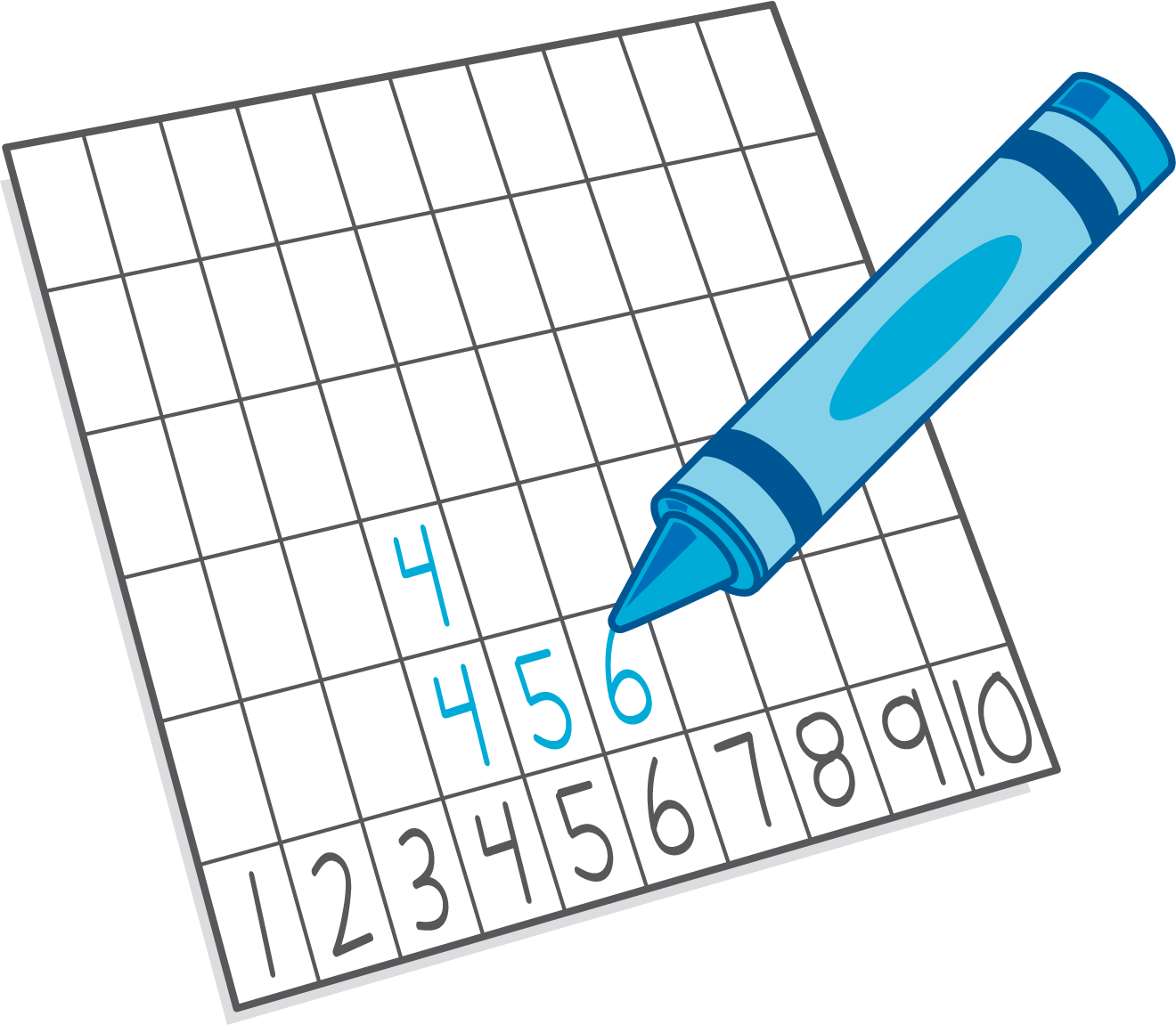 Dedos matemáticos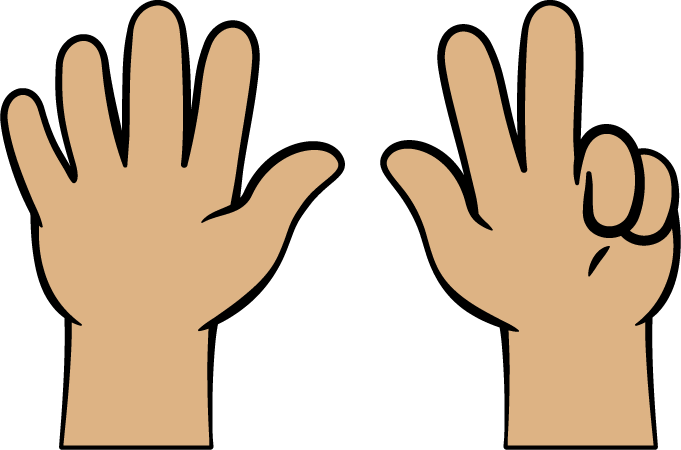 Fichas geométricas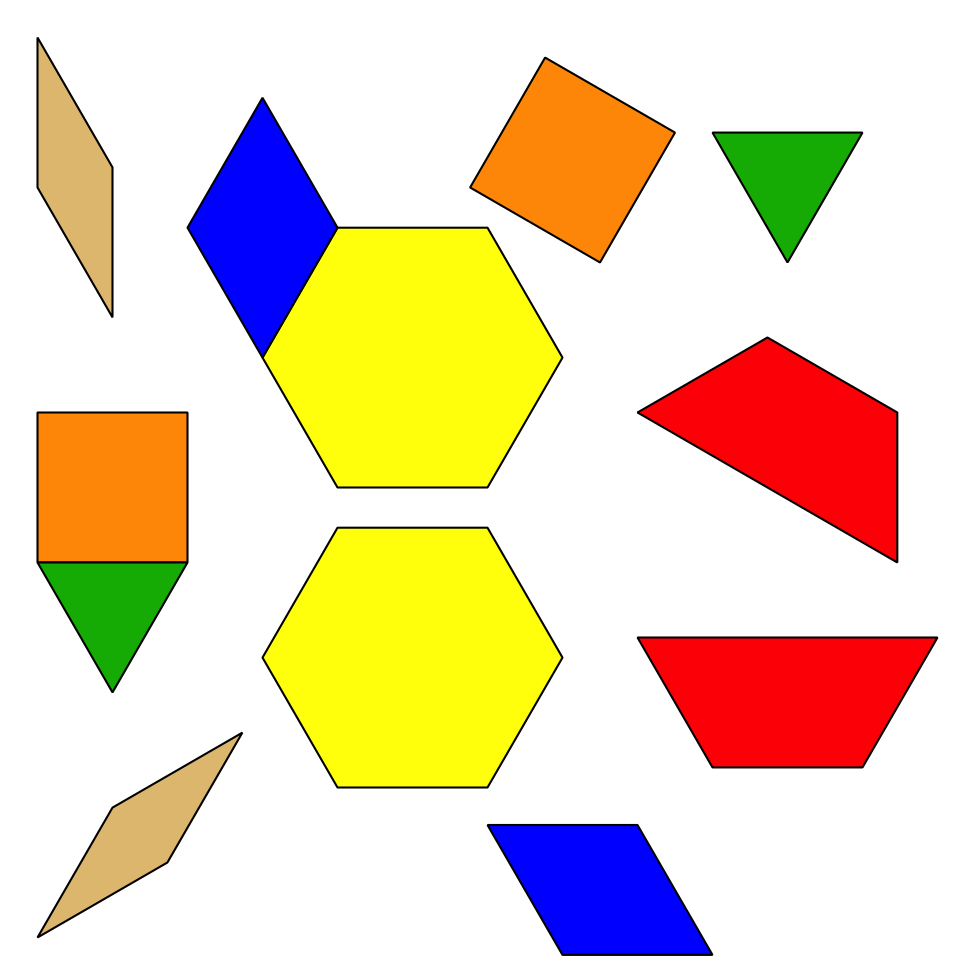 Libros de imágenes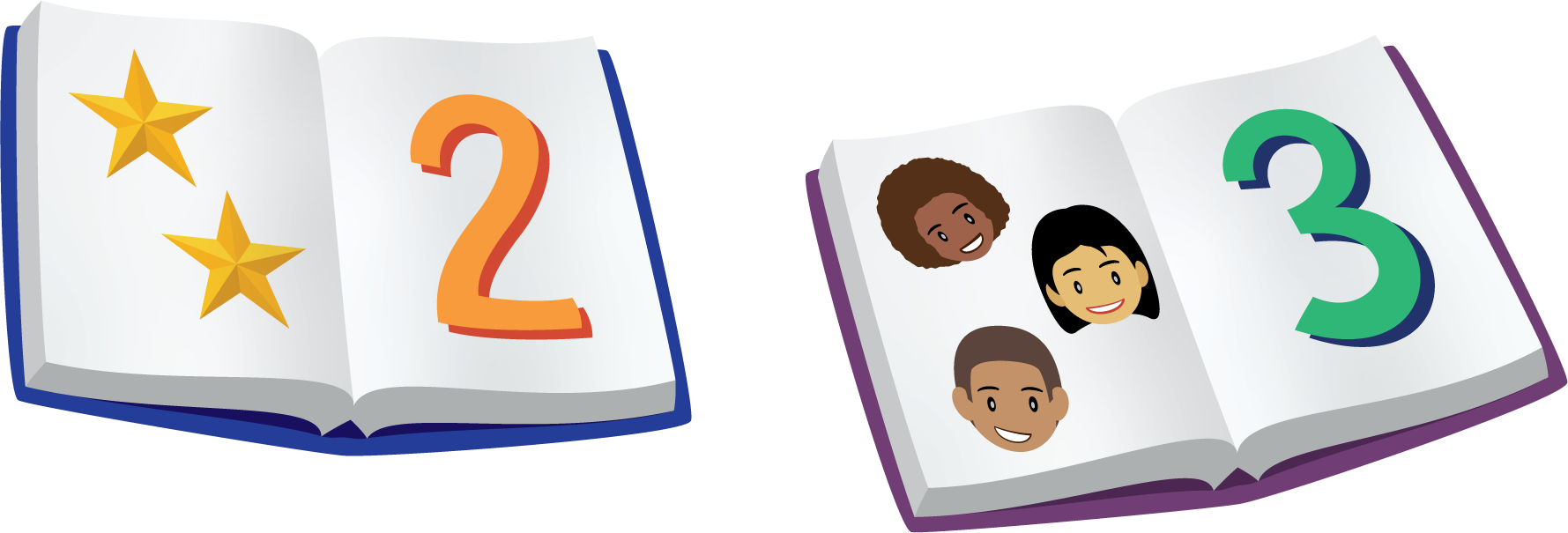 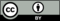 © CC BY 2021 Illustrative Mathematics®